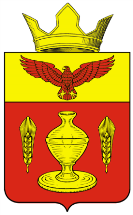 ВОЛГОГРАДСКАЯ ОБЛАСТЬПАЛЛАСОВСКИЙ МУНИЦИПАЛЬНЫЙ РАЙОНАДМИНИСТРАЦИЯ ГОНЧАРОВСКОГО СЕЛЬСКОГО ПОСЕЛЕНИЯП О С Т А Н О В Л Е Н И Еп. Золотари«25» ноября   2014 года                                                                                № 53                                                              С целью приведения законодательства Гончаровского сельского поселения в соответствии с действующим законодательством Российской Федерации, руководствуясь статьей 7 Федерального закона от 06 октября 2003 года № 131-ФЗ «Об общих принципах организации местного самоуправления в Российской Федерации», Администрация Гончаровского сельского поселенияПОСТАНОВЛЯЕТ:             1. Внести изменения и дополнения в Постановление Администрации Гончаровского сельского поселения № 12 от 16 января 2014г. Об утверждении ведомственной целевой программы «Защита населения от чрезвычайных ситуаций и обеспечение мер противопожарной  безопасности  на  территории  Гончаровского  сельского  поселения  на 2014 – 2016 годы»- (далее - постановление).             1.1. В паспорте ведомственной целевой программы «Защита населения от чрезвычайных ситуаций и обеспечение мер противопожарной  безопасности  на  территории  Гончаровского  сельского  поселения  на 2014 – 2016 годы» в графе «объемы и источники финансирования» в пункте «2014 год» сумму «137,0 тыс. руб.» заменить суммой  «55,3 тыс. руб.».               1.2. В паспорте ведомственной целевой программы «Защита населения от чрезвычайных ситуаций и обеспечение мер противопожарной  безопасности  на  территории  Гончаровского  сельского  поселения  на 2014 – 2016 годы» в графе «объемы и источники финансирования» в пункте «2015 год» сумму «0 тыс. руб.» заменить суммой  «137,0 тыс. руб.».                     1.3 Приложение №1  ПЕРЕЧЕНЬ ПРОГРАММНЫХ МЕРОПРИЯТИЙВЕДОМСТВЕННОЙ ЦЕЛЕВОЙ ПРОГРАММЫ «Защита населения от чрезвычайных ситуаций и обеспечение мер противопожарной безопасности на территории Гончаровского поселения на 2014 -2016 годы»  изложить в новой  редакции согласно приложения к данному постановлению.          2. Контроль за исполнением настоящего постановления оставляю за собой.  3. Настоящее Постановление вступает в силу с момента официального опубликования (обнародования). Глава Гончаровского                                                                               К.У. Нуркатов                                                    сельского поселения                                                    	Рег: №53 /2014Приложение к постановлению№53 от «25» ноября 2014г.                                                                                         ПЕРЕЧЕНЬ ПРОГРАММНЫХ МЕРОПРИЯТИЙВЕДОМСТВЕННОЙ ЦЕЛЕВОЙ ПРОГРАММЫ «Защита населения от чрезвычайных ситуацийи обеспечение мер противопожарной безопасности на территории Гончаровского поселенияна 2014 -2016 годы»О внесении изменений и дополнений в Постановление № 12 от 16 января 2014г. Об утверждении ведомственной целевой программы «Защита населения от чрезвы-чайных ситуаций и обеспечение мер проти-вопожарной  безопасности  на  территории  Гончаровского  сельского  поселения  на 2014 – 2016 годы»N п/пМероприятие*Срок реализацииОбъем финансирования (тыс. руб.)Объем финансирования (тыс. руб.)Объем финансирования (тыс. руб.)Объем финансирования (тыс. руб.)Объем финансирования (тыс. руб.)Объем финансирования (тыс. руб.)ИсполнительПримечание**N п/пМероприятие*Срок реализацииВсегоВсегоВсегов том числе:в том числе:в том числе:ИсполнительПримечание**N п/пМероприятие*Срок реализацииВсегоВсегоВсегобюджет поселениявнебюджетные источникивнебюджетные источникиИсполнительПримечание**12344456678Раздел 1Раздел 1Раздел 1Раздел 1Раздел 1Раздел 1Раздел 1Раздел 1Раздел 1Раздел 1Раздел 11.11.21.31.41.51.6Мероприятия по пожарной безопасности, противопожарная опашкаМероприятия по защите населения и территорий и территорий от чрезвычайных ситуацийПриобретение и перезарядка огнетушителей, закупкаОбеспечение готовности источников противопожарного водоснабжения для забора воды.Изготовление и приобретение баннеров, плакатов, брошюр, информационных материалов.Обучение специалистов в учебно-консультационных центрах по гражданской обороне2014 год2015 год2014 год2015 год2014 год2015 год2014 год2015 год2014 год2015 год2014 год2015 год2014 год2015 год2014 год2015 год2014 год2015 год2014 год2015 год2014 год2015 год2014 год2015 год0,080,039,039,03,03,02,34,05,05,06,06,00,080,039,039,03,03,02,34,05,05,06,06,00,080,039,039,03,03,02,34,05,05,06,06,00,080,039,039,03,03,02,34,05,05,06,06,00,00,00,00,00,00,00,00,00,00,00,00,0Администрация Гончаровского сельского поселенияИтого по мероприятиям2014 год2015 годИтого по мероприятиям2014 год2015 годИтого по мероприятиям2014 год2015 год55,3137,055,3137,055,3137,055,3137,00,00,0Итого по разделуИтого по разделуИтого по разделу192,3192,3192,3192,30,00,0